Chers parents et mes chers élèves, Si vous désirez m’envoyer des photos du travail que vous faites sur ma boite mail n’hésitez pas. Prochaine classe virtuelle mercredi 15 avril ! Préparez-moi un livre de votre bibliothèque que vous aimeriez lire et résumer pendant les vacances. Si vous n’en avez pas, je vous proposerai des liens vers des lectures en ligne. Voici le travail du Mardi 14 avril : Rituels : sur le cahier vertRituel de conjugaison :  Dernier rituel sur l’imparfaitConjuguer à l’imparfait les verbes à toutes les personnes  : se nourrir, se vêtir, se venter, s’alimenter, s’orienter, se passer, s’entendre. Si vous avez besoin d’aide, ne pas oublier de relire les leçons sur l’imparfait dans le classeur ou visionner cette vidéo : https://www.youtube.com/watch?v=VjojOtTBbl4Calculs : à poser et à résoudre sur le cahier vertAnglais : J’ai mélangé les lettres des aliments en anglais, à vous de retrouver le mot caché derrière chaque mélange de lettre. Les mots sont numérotés, donc vous pouvez réécrire sur le cahier vert que la solution avec le numéro associé. Mathématiques :Pour ces exercices de placement de fractions. Si vous ne pouvez pas imprimer le document, vous pouvez refaire la droite graduée sur votre cahier vert puis y placer les fractions. Si vous voulez travailler directement avec l’ordinateur sur mon document au format word vous pouvez. Vous pourrez les relier. 2e partie : Visionner la vidéo suivante sur le calcul de l’aire d’un carré ou d’un rectangle. Cette vidéo est à regarder plusieurs fois afin de bien comprendre la notion.https://www.youtube.com/watch?v=QwsgwDTLJB8Conjugaison : Avant de faire les exercices, il serait bon de regarder une nouvelle fois les vidéos sur le passé composé.https://www.youtube.com/watch?v=dyv7cB2oyMghttps://www.youtube.com/watch?v=WrCUwcZIppAExercice CM1 : 1 - Sur ton cahier, recopie uniquement les verbes qui sont conjugués au passé composé de l’indicatif.il a vendu - nous gardons - vous êtes partis - tu prêteras - ils ont gardé - j’ai reçu - nous nous promenons - vous avez observé - elle grattait - vous rougîtes - tu as perdu - elles ont grandi - ils regrettaient - je suis monté2 - Sur ton cahier, recopie les verbes suivants et indique leur infinitif, comme dans l’exemple.Ex : 	tu as suivi  suivre, il a regardé			nous avons obéi		vous êtes venus		elle a oublié		j’ai voulu			tu as été			ils ont pris			tu as remarquéExercice Cm2 : Sur ton cahier, recopie les verbes conjugués au passé composé de l’indicatif puis indique leur infinitif, comme dans l’exempleEx : a mis  mettreSciencesCe sont des exercices sur la reproduction asexuée d’une plante. Pour rappel, vous pouvez regarder à nouveau la vidéo suivante : https://www.youtube.com/watch?v=JkzpIQzvw2I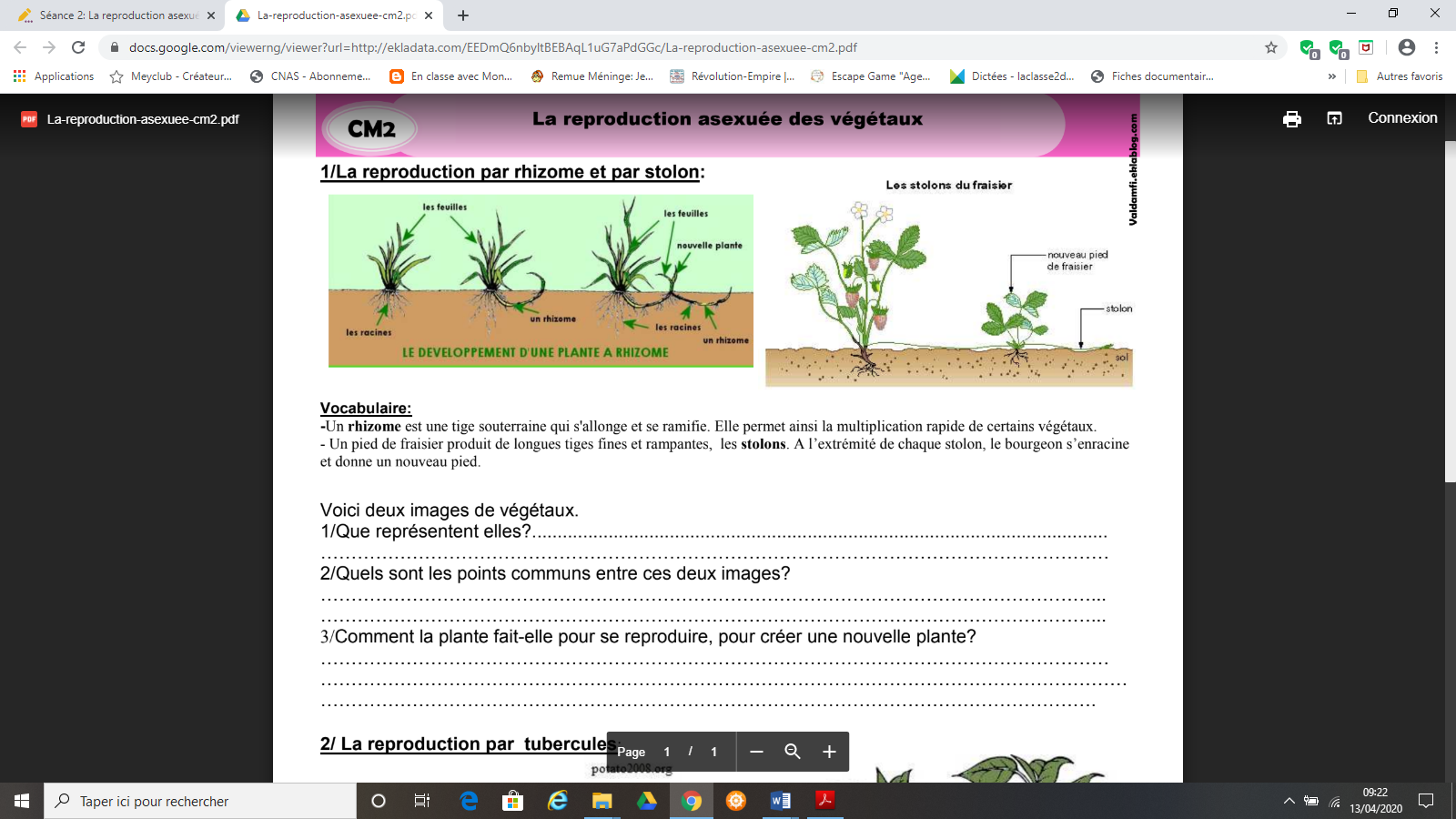 Voici deux images de végétaux. Que représentent-elles ? _________________________________________________________________________________________________________________________________________________________________Quels sont les points communs entre ces deux images ? __________________________________________________________________________________________________________________________________________________________________Comment la plante fait-elle pour se reproduire, pour créer une nouvelle plante ? __________________________________________________________________________________________________________________________________________________________________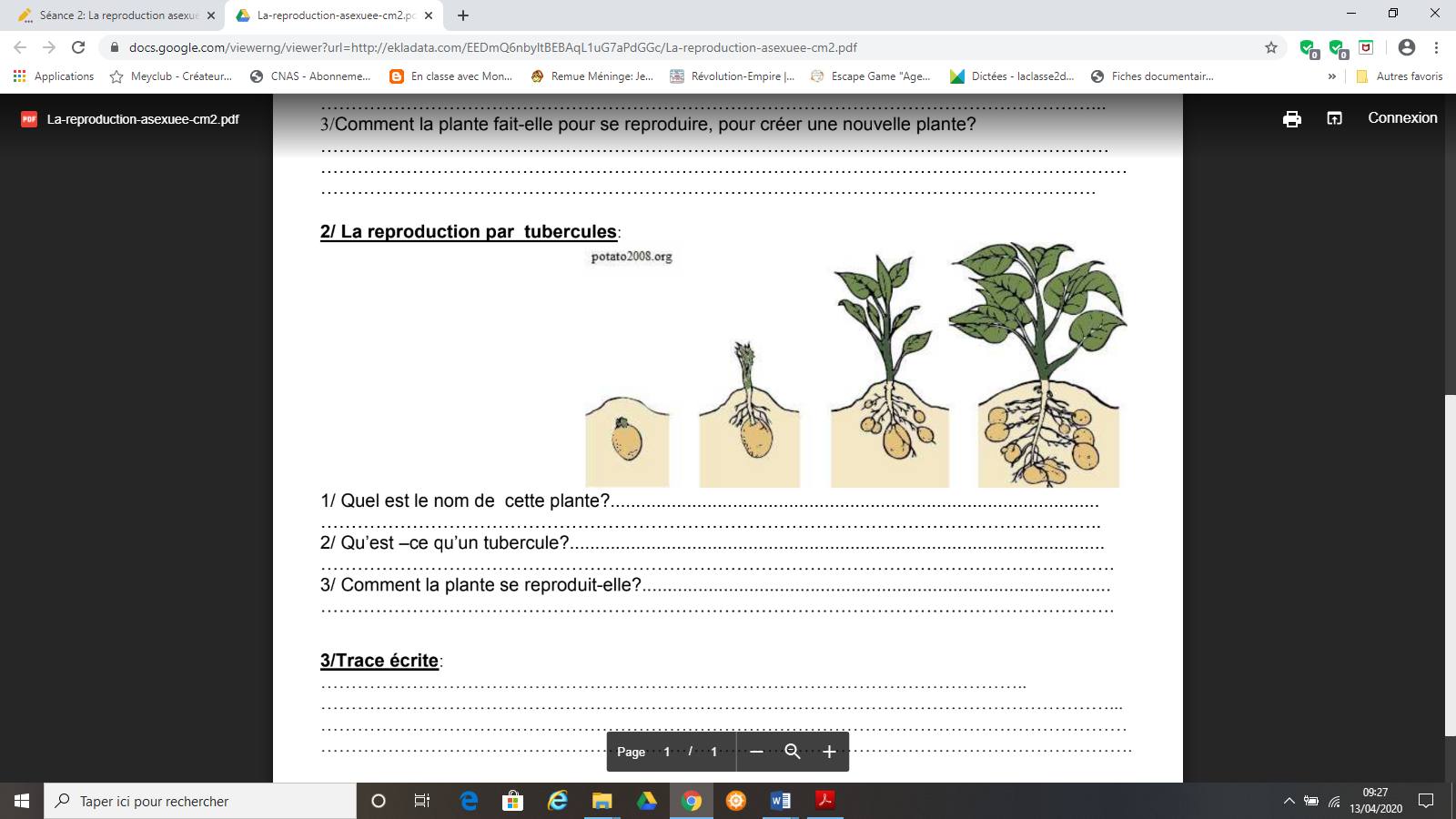 Quel est le nom de cette plante ? __________________________________________________________________________________________________________________________________________________________________Qu’est-ce qu’un tubercule ? (ça peut être votre définition ou la définition du dictionnaire) __________________________________________________________________________________________________________________________________________________________________Comment la plante se reproduit-elle ? __________________________________________________________________________________________________________________________________________________________________Cm1365 218 – 148 529 = 3 657  x 283 = 963 004 – 254 736 = 45 630 x 71 =Cm2560 142 – 305 289 = 4 753 001 – 2 305 677 =42 627 / 5 = 963 526 / 6 = eic cmera2. onraeg3. imkl4.  gesg5. kcae6. awtre7. fceofe8. ehcese 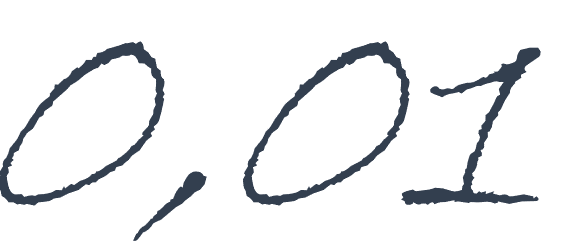 Décimaux1Place les fractions décimales sur la droite graduée :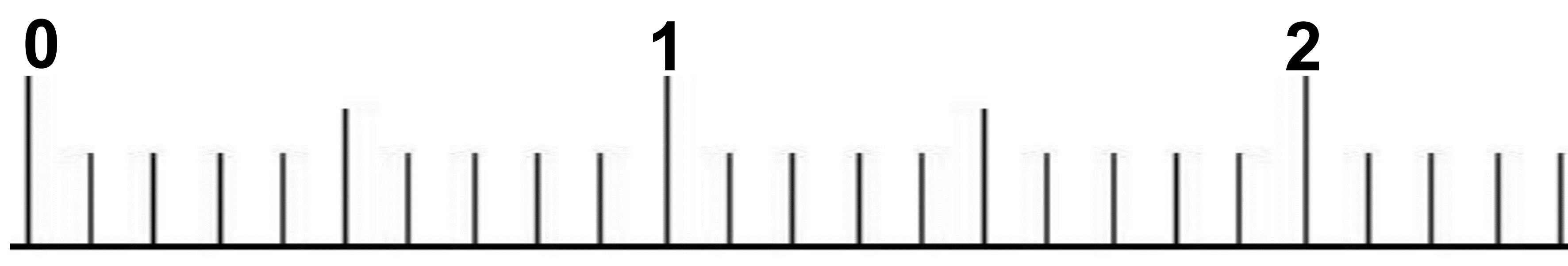 Place les fractions décimales sur la droite graduée :Place les fractions décimales sur la droite graduée :Décimaux2Place les fractions décimales sur la droite graduée :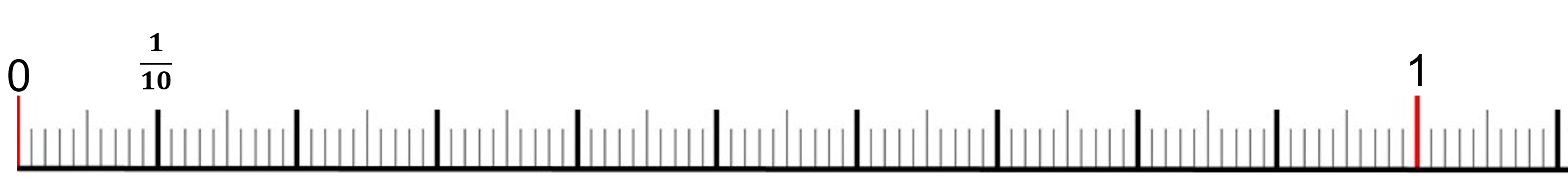 Place les fractions décimales sur la droite graduée :Place les fractions décimales sur la droite graduée :Décimaux3Place les fractions décimales sur la droite graduée :Place les fractions décimales sur la droite graduée :Place les fractions décimales sur la droite graduée :Il a mis le caféDans la tasseIl a mis le laitDans la tasse de caféIl a mis le sucreDans le café au laitAvec la petite cuillerIl a tournéIl a bu le café au laitEt il a reposé la tasseSans me parlerIl a alluméUne cigaretteIl a fait des rondsAvec la fuméeIl a mis les cendresDans le cendrierSans me parlerSans me regarderIl s’est levé